Table S1. Specific primers of genesTable S2. Particle-size distribution of LDH-lactate-NS obtained at 0℃, 15℃, 25℃Table S3. Germination rate of Arabidopsis seeds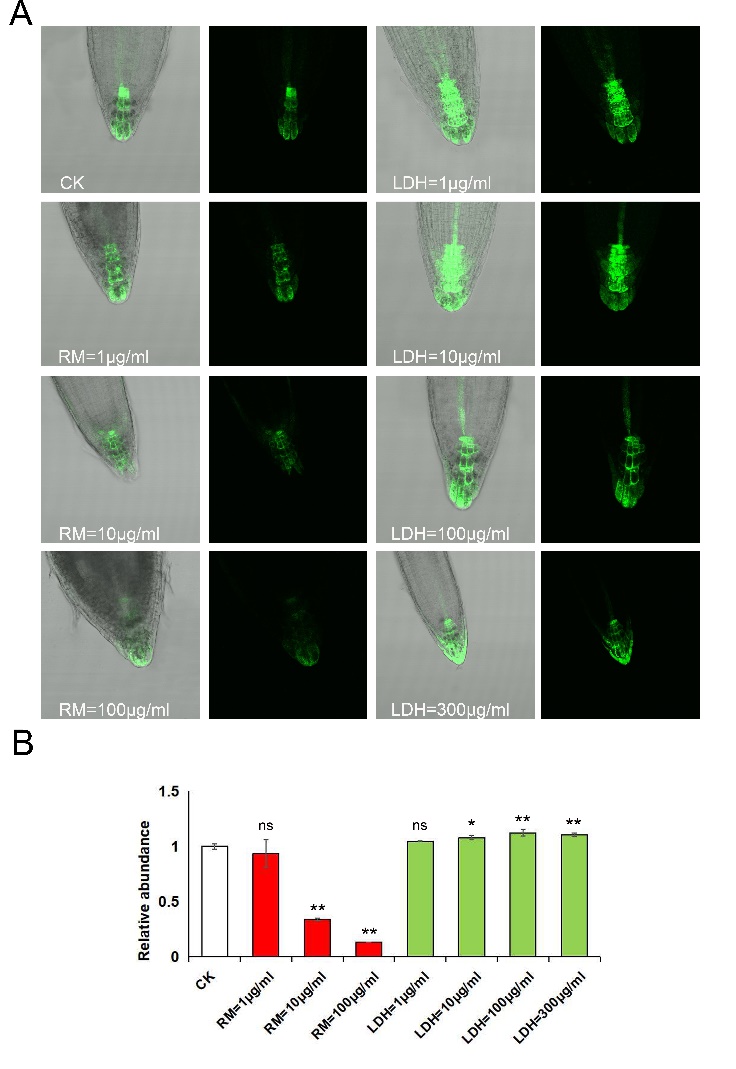 Figure S1. DR5pro:GFP observation and determination of IAA content in the root. (A) DR5pro:GFP fluorescence observed by confocal microscopy; (B) Relative abundance of auxin content. Values are means ± SD (n = 3). CK, Control check. ns > 0.05, **P < 0.01, *P < 0.05, Student’s t-test. 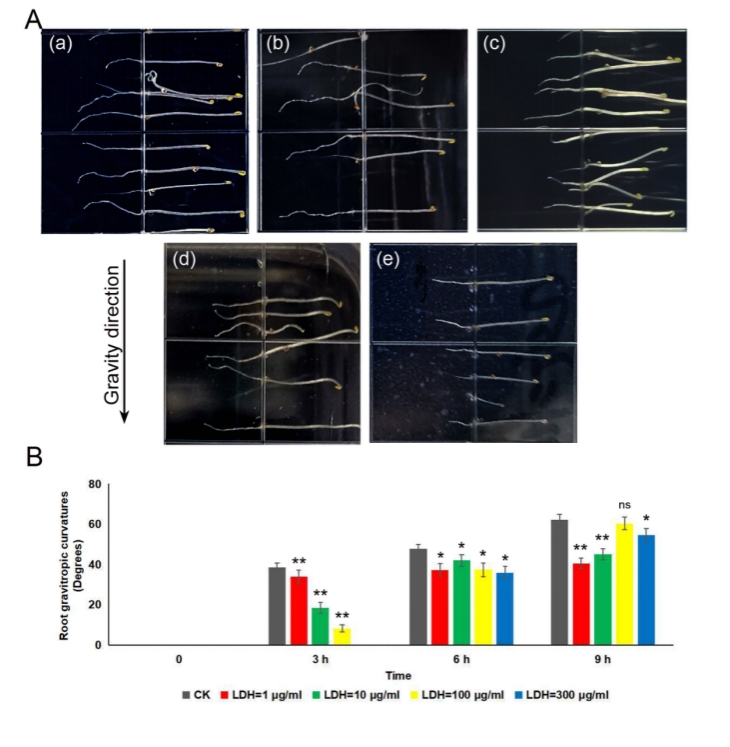 Figure S2. Effect of various concentrations of LDH-Lactate-NS on root geotropism of A. thaliana. (A) After rotation of 90°, the root tip bending Angle after 3 hours (a)CK; (b)LDH=1 µg/ml; (c)LDH=10 µg/ml; (d)LDH=100 µg/ml; (e)LDH=300 µg/ml; (B) Geotropism experiment statistics of root tip bending angles of CK and LDH. Error bars represent SD. ns＞0.05, *P<0.05, **P<0.01, Student’s t-test.PrimersThe sequenceACTIN-FCCTTGCTGGTCGTGACCTTACTGAACTIN-RCTCTCAGCACCGATCGTGATCACTAUX1-FCCGAGCTGGACGGCGATGTACGAUX1-RCATGTGCGGCGGCTGCAGCTPIN1-FTACTCCGAGACCTTCCAACTACGPIN1-RTCCACCGCCACCACTTCPIN2-FTTCACTATCAACACTGCCTAAPIN2-RCCCACGGAACTCAAACAPIN3-FCGAATACTCTGGTTCCCTCATPIN3-RGCTTCCCGTCGTCACCTALDH-lactate-NS obtained at 0℃LDH-lactate-NS obtained at 0℃LDH-lactate-NS obtained at 0℃LDH-lactate-NS obtained at 0℃Size (d.nm):% Volume:St Dev (d.nm):Peak 1:38.249210.02Peak 2:207.30.867.82Peak 3:52947.2706.9LDH-lactate-NS obtained at 15℃LDH-lactate-NS obtained at 15℃LDH-lactate-NS obtained at 15℃LDH-lactate-NS obtained at 15℃Size (d.nm):% Volume:St Dev (d.nm):Peak 1:483.25.7100.2Peak 2:42.6394.37.361Peak 3:000LDH-lactate-NS obtained at 25℃LDH-lactate-NS obtained at 25℃LDH-lactate-NS obtained at 25℃LDH-lactate-NS obtained at 25℃Size (d.nm):% Volume:St Dev (d.nm):Peak 1:61.1896.339.47Peak 2:51163.7538.7Peak 3:000                           dateSample        　3 day4 day5 day6 day7 dayCK95.07 ± 2.85 %99.26 ± 1.48 %99.26 ± 1.48 %99.26 ± 1.48 %99.26 ± 1.48 %LDH=1 μg/ml95.63 ± 2.92 %97.75 ± 2.89 %97.75 ± 2.89 %97.75 ± 2.89 %97.75 ± 2.89 %LDH=10 μg/ml97.13 ± 2.22 %97.81 ± 1.47 %98.57 ± 1.66 %99.24 ± 1.52 %99.24 ± 1.52 %LDH=100 μg/ml98.65 ± 1.57 %99.29 ± 1.43 %99.29 ± 1.43 %99.29 ± 1.43 %99.29 ± 1.43 %LDH=300 μg/ml95.00 ± 4.40 %96.39 ± 4.31 %97.10 ± 3.35 %97.10 ± 3.35%97.10 ± 3.35 %RM=1 μg/ml96.37 ± 2.82 %97.87 ± 2.63 %100.00 %100.00 %100.00 %RM=10 μg/ml94.91 ± 3.63 %98.61 ± 2.78 %98.61 ± 2.78 %98.61 ± 2.78 %98.61 ± 2.78 %RM=100 μg/ml81.58 ± 9.03 %94.64 ± 3.25 %97.65 ± 3.03 %97.65 ± 3.03 %97.65 ± 3.03 %RM=300 μg/ml0.00 %3.69 ± 1.93 %9.33 ± 5.08 %19.55 ± 2.28 %23.39 ± 5.12 %